ՈՐՈՇՈՒՄ N 42-Ն
18 ՄԱՅԻՍԻ 2017թ.ԿԱՊԱՆ ՔԱՂԱՔԻ ՇՐՋԱԿԱ ՄԻՋԱՎԱՅՐԻ ԵՎ ԲՆԱԿՉՈՒԹՅԱՆ ԱՌՈՂՋՈՒԹՅԱՆ ՊԱՀՊԱՆՄԱՆ 2018 ԹՎԱԿԱՆԻ ԾՐԱԳԻՐԸ ՀԱՍՏԱՏԵԼՈՒ ՄԱՍԻՆՂեկավարվելով «Տեղական ինքնակառավարման մասին» Հայաստանի Հանրապետության օրենքի 18-րդ  հոդվածի 1–ին մասի 42)-րդ կետով, «Ընկերությունների կողմից վճարվող բնապահպանական վճարների նպատակային օգտագործման մասին» Հայաստանի Հանրապետության օրենքի 3-րդ հոդվածով, համաձայն Հայաստանի Հանրապետության կառավարության 2002 թվականի սեպտեմբերի 26-ի «ՀՀ կառավարության որոշումը տեղական ինքնակառավարման մարմինների կողմից առաջարկվող բնապահպանական ծրագրով նախատեսված միջոցառումների իրականացման առաջնայնությունները եվ դրանց ֆինանսավորման համամասնությունները ու «Ընկերությունների կողմից վճարվող բնապահպանական վճարների նպատակային օգտագործման մասին» ՀՀ օրենքի 3-րդ հոդվածի համաձայն հաստատված և առաջիկա տարվա պետական բյուջեով նախատեսված ծրագրում համայնքի ավագանու կողմից առաջարկվող փոփոխությունները Հայաստանի Հանրապետության Բնապահպանության նախարարության ու Հայաստանի Հանրապետության Առողջապահության նախարարության հետ համաձայնեցնելու կարգերը հաստատելու մասին» թիվ 1544-Ն որոշման և հաշվի առնելով համայնքի ղեկավարի առաջարկությունը, որոշման նախագծի քվեարկության   8  կողմ,   0  դեմ,  0  ձեռնպահ արդյունքներով, համայնքի ավագանին                     ո ր ո շ ու մ  է.Հաստատել Կապան քաղաքի շրջակա միջավայրի և բնակչության առողջության պահպանման 2018 թվականի ծրագիրը՝ ընդհանուր 23006.0 հազար դրամ արժողությամբ, այդ թվում՝ բնապահպանական միջոցառումների մասով – 18392.0 հազար դրամ և առողջապահական միջոցառումների մասով – 4614.0 հազար դրամ, համաձայն հավելվածի:2. Առաջարկել համայնքի ղեկավարին օրենսդրությամբ սահմանված կարգով և ժամկետներում հաստատված ծրագիրը ներկայացնել Հայաստանի Հանրապետության բնապահպանության նախարարություն՝ 2018 թվականի պետական բյուջեի նախագծում ընդգրկելու համար:Կողմ ( 8 )`	ԲԱԲԱՅԱՆ ՆԱՐԵԿ				ՄԵՍՐՈՊՅԱՆ ՆԱՊՈԼԵՈՆԳՐԻԳՈՐՅԱՆ ՎԻԼԵՆ				ՄՈՎՍԻՍՅԱՆ ԺԱՆԴԱՎԹՅԱՆ ՍՊԱՐՏԱԿ				ՊԵՏՐՈՍՅԱՆ ՎԱՀԵՄԱՆՈՒՉԱՐՅԱՆ ԱՐԱՄ			ՓԱՐՍԱԴԱՆՅԱՆ ՆԻԿՈԼԱՅԴեմ ( 0 )Ձեռնպահ ( 0 )ՀԱՄԱՅՆՔԻ ՂԵԿԱՎԱՐ                   	   	            ԱՇՈՏ ՀԱՅՐԱՊԵՏՅԱՆ2017 թ     մայիսի        18  	ք. Կապան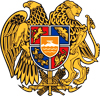 ՀԱՅԱՍՏԱՆԻ ՀԱՆՐԱՊԵՏՈՒԹՅՈՒՆ
ՍՅՈՒՆԻՔԻ ՄԱՐԶ
ԿԱՊԱՆ  ՀԱՄԱՅՆՔԻ  ԱՎԱԳԱՆԻ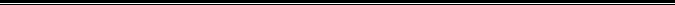 